Publicado en  el 26/02/2015 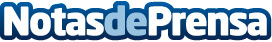 Cuenta atrás para el MWC15: Las 5 tendencias del mercado de móviles según Amazon.esDatos de contacto:Nota de prensa publicada en: https://www.notasdeprensa.es/cuenta-atras-para-el-mwc15-las-5-tendencias_1 Categorias: E-Commerce http://www.notasdeprensa.es